Study Visit ReportRISE ERASMUS+ Project inset your logo here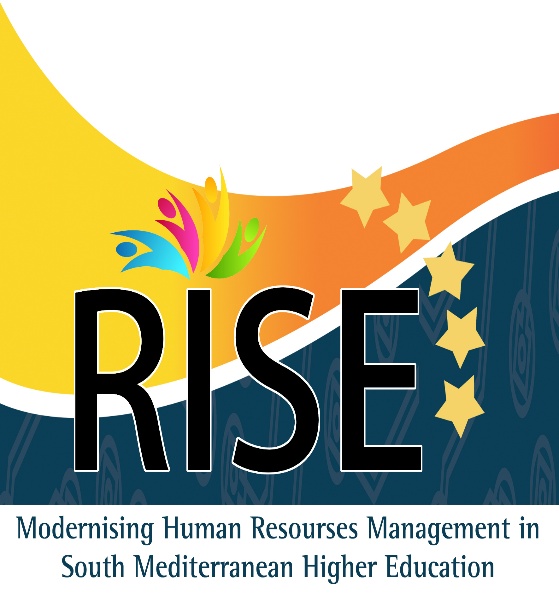 To:	Prof. Walid Salameh / RISE Project CoordinatorPrincess Sumaya University for TechnologyFrom:	Dr.  …………. / …………… UniversityDate:	[ 20 / 5 / 2016 ]Venue:   Rouen University, FranceSubject:   Study Visit Report (Rouen University, Rouen, France, 9th – 14th May, 2016)Summary:Points:Tuesday 10th MayThe event started with. …………………………. This is followed by a presentation from …….. was an overview about the ……..The second talk was about ………….The third presentation was given by ……….The next session was ……………….. *****      Add pictures of the first dayWednesday 11th MayThe first presentation started by ……………….  The second talk was about ………….The third presentation was given by ……….The next session was ……………….. *****      Add pictures of the second dayThursday 12th MayThe first presentation started by ……………….  The second talk was about ………….The third presentation was given by ……….The next session was ……………….. *****      Add pictures of the third dayFriday 13th MayThe first presentation started by ……………….  The second talk was about ………….The third presentation was given by ……….The next session was ……………….. *****      Add pictures of the second dayConclusion:First, we would like to thank the project coordinator for this informative and amazing visit to Rouen University. …………….. The lectures were valuable.  Here are some points that also conclude the scientific visit:  The event was nicely organized. The presentations were related to the subject and informative.The visit was a very good opportunity to make warm discussions with the European delegates.We should conduct several training courses for our university staff to involve them more in the RISE project.Recommendations:We suggest ………...It's important to determine the Know-How to develop …………. Visiting other countries of EU for the same purpose would be of great help.……..…………Signature 